 Súkromná stredná odborná športová škola, M. C. Sklodowskej 1, Bratislava 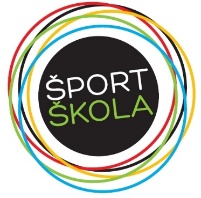 ZÁKLADNÉ INFORMÁCIE K ZAČIATKU ŠKOLSKÉHO ROKA 2018/2019 Prvý školský deň - 3.9.2018  9:00  	 	úvodné slovo riaditeľky školy  9:30 - 10:00 	informačno-organizačné stretnutie s rodičmi prvákov a nových žiakov   9:30 – 10:30	program pre žiakov s triednymi učiteľmi 10:30 	 	záver04.09.2018  	Kurz Ochrany života a zdravia pre 1,2,3 ročník 		          	4. ročník súvislá prax pokračovanie.     9:00		príchod do školy.     9:05		program podľa pokynov tr. uč05.09.2019   	Kurz Ochrany života a zdravia pre 3. ročník triedny program		          	4. ročník súvislá prax pokračovanie                             2. ročník kurz pohybových aktivít v prírode zameraný na letné športy			1. ročník triedny program.     9:00		príchod do školy	.     9:05		program podľa pokynov tr. Uč06.09.2018 	Kurz Ochrany života a zdravia  3. ročník 2. ročník kurz pohybových aktivít v prírode zameraný na letné športy1. ročník triedny program		          	4. ročník súvislá prax pokračovanie.     9:00		príchod do školy.     9:05		program podľa pokynov tr. učVyučovanie podľa rozvrhu sa začne 07.09.2018  Prevádzka školy je denne od 7:00 do 16:00 hod. 7:30 – 7:55  	príchod do triedy 8:00 - 14:35 	vyučovanie Školské stravovanie:  Všetkým prihláseným záujemcom bude od 10.09.2018 poskytované stravovanie v školskej jedálni, ktorá sa nachádza v budove  školy.  Cena za jeden obed je 2,90 Eur x školské dni ( platí sa predpis vopred vždy do 15. v mesiaci ) Npr: 2,90x22- výsledok je predpis na mesiac ( suma na každý mesiac bude odlišná pošla počtu dní v mesiaci)Predpis za obed bude uverejnený na stránke Edupage v časti komunikácia, platbyVyúčtovanie obedov je raz ročne ku koncu mesiaca August (preplatok alebo nedoplatok bude vrátený alebo vyčíslený k úhrade)Prihlášku na obed je nutné vyplniť a priniesť najneskôr do 04.09.2018 ( prihláška je záväzná na celý školský rok a odhlásenie je nutné zaslať písomne)Obed bude vydávaný prostredníctvom prideleného čipu 1 obed denne na čip (pri strate je cena nového čipu 5,00 Eur)Prihlasovanie a odhlasovanie zo stravy je možné prostredníctvom stránky školy, kde bude uvedený link.   Prostredníctvom neho je možné sa cez heslo, ktoré dieťa dostane odhlasovať a robiť zmeny. Prihlásiť na obed po odhlásení je možné najneskôr 2 pracovné dni vopred, do 9:00 hod ráno. Odhlásenie je možné 1 deň vopred do 9:00 hod. Na uvedenej  stránke bude umiestnený jedálny lístok ( je možné si vybrať z dvoch druhov obeda treba však nahlásiť vopred minimálne 1 pracovný deň do 9:00)Za odhlásenie stravy v prípade neprítomnosti dieťaťa je zodpovedný rodič.  Školné							Školská stravaNapr.   VS: 1111 (ID žiaka) 	                                           VS: 1111 (ID žiaka), ŠŠ: 012018(obdobie a rok)ŠS: 012018 (obdobie a rok) 				Pozn.: školská strava Kováč (meno žiaka)Pozn.: školné Kováč (meno žiaka)ID žiaka je pridelené na celé štúdium pri nástupe žiaka na štúdium. V prípade straty je možné ho žiadať na sekretariáte školy.Prehľad platieb a termínov splatnosti: Dôležité upozornenie Pri akejkoľvek zmene Vás prosím o aktualizáciu osobných údajov (meno, adresa, email, adresa, číslo účtu a pod...). Osobné údaje spracúvame zo Žiadosti o prijatí dieťaťa do školy, prípadne z aktualizácií, ktoré ste nám poskytli. Preto Vás žiadame o nahlásenie akýchkoľvek zmien, ktoré v budúcnosti nastanú, prípadne nastali od poslednej aktualizácie  hlásiť u triedneho učiteľa.Termíny školských prázdnin 2018/2019  Riaditeľské voľno: V prípade mimoriadnej situácie riaditeľka školy môže udeliť riaditeľské voľnoS pozdravom,  Mgr. Silvia Jakabová, riaditeľka školy                          Druh platby Číslo účtu Splatnosť 1. obdobie Školné   SK95 1100 0000 0029 4245 644915. v mesiaci(je možná aj jednorazová úhrada) Školská strava  SK52 1100 0000 0029 4404 5598Prázdniny Prázdniny Posledný deň vyučovania pred začiatkom prázdnin Termín prázdnin Začiatok vyučovania po prázdninách jesenné jesenné 30. október 2018 31. október - 2. november 2018 5. november 2018 vianočné vianočné 21. december 2018 	 27. december 2018 -  7. január 2019 8. január (pondelo2019)  polročné polročné 	31. január 2019 	 1. február 2019 	4. február (utorok2019) 	 jarné Košický kraj, Prešovský kraj 	15. február 2019 	 	18. február (piatok-  22). február   	  2019 	25. február (pondelok2019) 	 jarné Bratislavský kraj, Nitriansky kraj, Trnavský kraj 	22. február 2019 	 25. február - 1. marec     2019 4. marec (pondelok2019)  jarné Banskobystrický kraj, Žilinský kraj, Trenčiansky kraj 1. marec 2019 4. marec - 8. marec 2019 11. marec 2019 (pondelok) veľkonočné veľkonočné 17. apríl 2019 18. apríl - 23. apríl 2019 24. apríl 2019 letné letné 	28. jún 2019	 1. júl - 31. august 2019 2. september 2019 